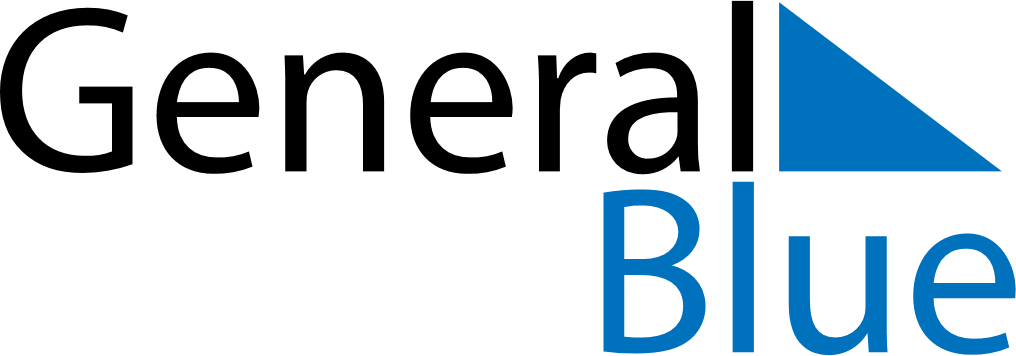 March 2160March 2160March 2160March 2160March 2160SundayMondayTuesdayWednesdayThursdayFridaySaturday12345678910111213141516171819202122232425262728293031